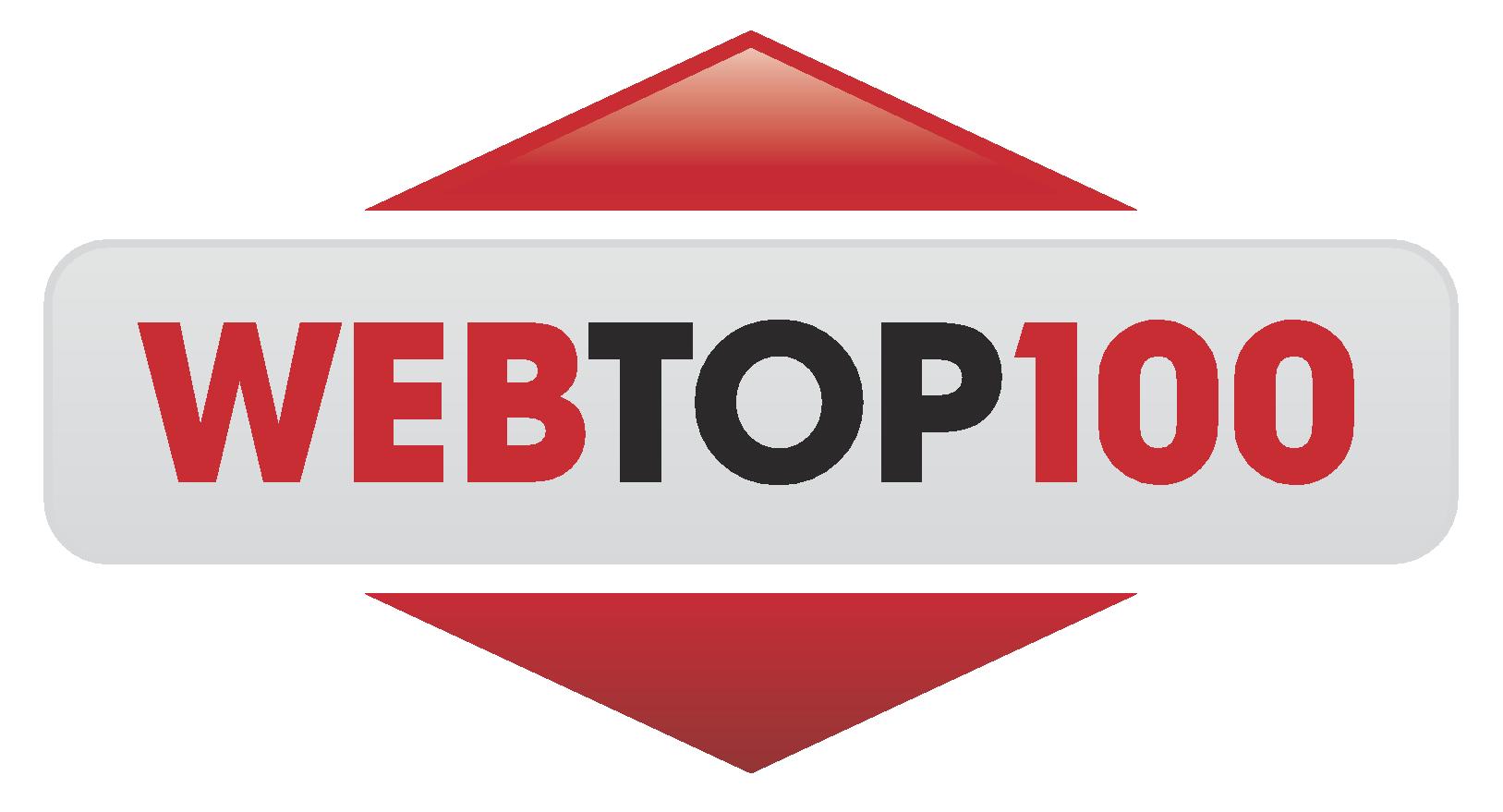 Kompletní výsledkySoutěže WebTop100 2017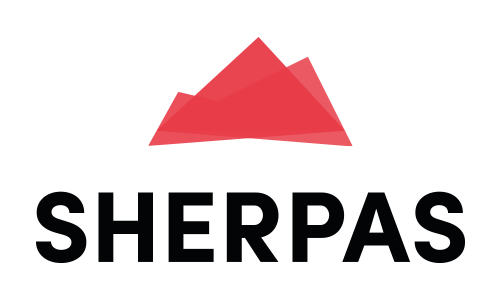 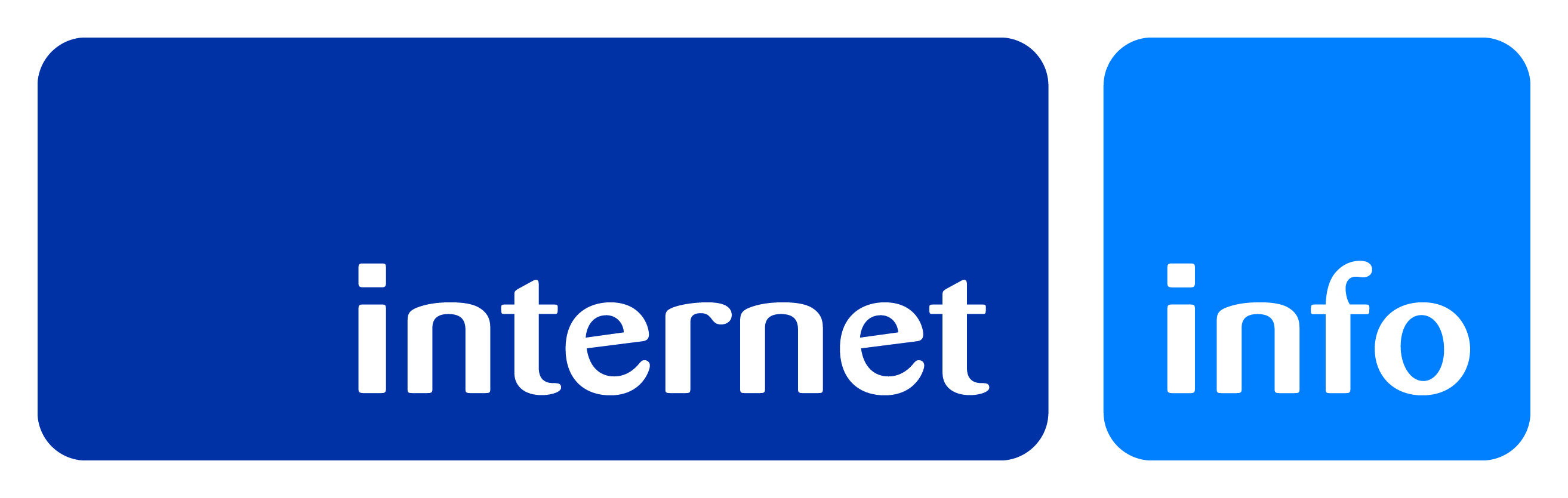 Výsledky kategorie Firemní web v roce 2017Žebříček Auto-moto:	ZETOR TRACTORS a.s. (Vlastník: ZETOR TRACTORS a.s., Autor: Giant interactive s.r.o.) - www.zetor.cz  MAXIAUTO s.r.o. (Vlastník: MAXIAUTO s.r.o., Autor: Critical works s.r.o.) - www.maxiauto.cz  Import Volkswagen Group s.r.o. (Vlastník: Import Volkswagen Group s.r.o., Autor: Import Volkswagen Group s.r.o.) - www.volkswagen.cz Žebříček Banky:Hypoteční banka, a.s. (Vlastník: Hypoteční banka, a.s., Autor: MEDIA FACTORY Czech Republic a.s.) - www.hypotecnibanka.cz Raiffeisenbank a.s. (Vlastník: Raiffeisenbank a.s., Autor: Multimedia Atelier s.r.o.) - www.rb.cz Českomoravská stavební spořitelna, a. s. (Vlastník: Českomoravská stavební spořitelna, a. s., Autor: OGILVY ONE, a.s.) - www.cmss.cz   Raiffeisen stavební spořitelna a.s. (Vlastník: Raiffeisen stavební spořitelna a.s., Autor: Giant interactive s.r.o.) - www.rsts.cz Komerční banka, a.s. (Vlastník: Komerční banka, a.s., Autor: FG Forrest, a.s.) - www.kb.cz Žebříček Cestovní ruch:Vega Tour s.r.o. (Vlastník: Vega Tour s.r.o., Autor: Critical works s.r.o.) - www.praguebus.tours/cs RS YACHTS s.r.o. (Vlastník: RS YACHTS s.r.o., Autor: Proof & Reason, s.r.o.) - www.rsyachts.cz  Imperial Karlovy Vary a. s. (Vlastník: Imperial Karlovy Vary a. s., Autor: Giant interactive s.r.o.) - www.spa-hotel-imperial.cz Žebříček E-shopy:Milan Škoda-FOTO (Vlastník: Milan Škoda-FOTO, Autor: PragueBest s.r.o.) - www.fotoskoda.cz Top-obaly.cz (Vlastník: SECUPACK s.r.o., Autor: Proof & Reason, s.r.o.) - www.top-obaly.cz el nino parfum, s.r.o. (Vlastník: el nino parfum, s.r.o., Autor: PragueBest s.r.o.) - www.parfemy-elnino.cz Alza.cz a.s. (Vlastník: Alza.cz a.s., Autor: Alza.cz a.s.) - www.alza.cz Žebříček Gastronomie:PROFICATERING (Vlastník: STYL PROFI,spol. s r.o., Autor: NETservis s.r.o.) - www.proficatering.cz PIVOVAR SVIJANY, a.s. (Vlastník: PIVOVAR SVIJANY, a.s., Autor: AITOM Digital s.r.o.) - www.pivovarsvijany.cz Gourmet Academy (Vlastník: Potten & Pannen - Staněk group, spol. s r.o., Autor: PragueBest s.r.o.) - www.gourmetacademy.cz Žebříček IT:	solidpixels (Vlastník: Breezy s.r.o., Autor: Breezy s.r.o.) - www.solidpixels.cz Fine spol. s r.o. (Vlastník: Fine spol. s r.o., Autor: Giant interactive s.r.o.) - www.fine.cz iPodnik cloud s.r.o. (Vlastník: iPodnik cloud s.r.o., Autor: Giant interactive s.r.o.) - www.ipodnik.cz Žebříček Obchod a služby B2B	:Kubový s.r.o. (Vlastník: Kubový s.r.o., Autor: netpromotion group s.r.o.) - www.kubovy-jeraby.cz ArtGen Office Gallery (Vlastník: PPF Real Estate s.r.o., Autoři: Giant interactive s.r.o./H1.cz s.r.o.) - www.artgen.cz Skřivánek s.r.o. (Vlastník: Skřivánek s.r.o., Autor: Proof & Reason, s.r.o.) - www.skrivanek.cz Žebříček Obchod a služby B2C:	SAPELI, a.s. (Vlastník: SAPELI, a.s., Autor: Proof & Reason, s.r.o.) - www.sapeli.cz A T R I U M , s. r. o. (Vlastník: A T R I U M , s. r. o., Autor: AITOM Digital s.r.o.) - www.atrium.cz  JABLOTRON ALARMS a.s. (Vlastník: JABLOTRON ALARMS a.s., Autor: SHERWOOD Digital a.s.) - www.jablotron.com Žebříček Pojišťovny:	Pojišťovna České spořitelny, a.s., Vienna Insurance Group (Vlastník: Pojišťovna České spořitelny, a.s., Vienna Insurance Group, Autor: FG Forrest, a.s.) - www.pojistovnacs.cz ČSOB Pojišťovna, a. s. (Vlastník: ČSOB Pojišťovna, a. s., Autor: SYMBIO Digital, s.r.o.) - www.csobpoj.cz3. 	NN Životní pojišťovna N.V. (Vlastník: NN Životní pojišťovna N.V., Autor: NN Životní pojišťovna N.V.) - www.nn.cz Žebříček Průmysl a energetika:CENTROPOL ENERGY, a.s. (Vlastník: CENTROPOL ENERGY, a.s., Autor: CENTROPOL ENERGY, a.s.) - www.centropolenergy.cz mcePharma s.r.o. (Vlastník: mcePharma s.r.o., Autor: Giant interactive s.r.o.) - www.mcepharma.cz Veskom, spol. s r.o. (Vlastník: Veskom, spol. s r.o., Autor: Appio Digital s.r.o.) - www.veskom.cz Žebříček Telekomunikace:	Vodafone Czech Republic a.s. (Vlastník: Vodafone Czech Republic a.s., Autor: MEDIA FACTORY Czech Republic a.s.) - www.vodafone.czO2 Czech Republic a.s. (Vlastník: O2 Czech Republic a.s., Autor: O2 Czech Republic a.s.) - www.o2.cz T-Mobile Czech Republic a.s. (Vlastník: T-Mobile Czech Republic a.s., Autor: Usertech Digital s.r.o.) - www.t-mobile.cz Žebříček Marketingové a IT agentury:AITOM Digital s.r.o. (Vlastník: AITOM Digital s.r.o., Autor: AITOM Digital s.r.o.) - www.aitom.cz Obsahová agentura s.r.o. (Vlastník: Obsahová agentura s.r.o., Autoři: REMEMBERSHIP s.r.o./Breezy s.r.o.) - www.obsahova-agentura.cz pux s.r.o. (Vlastník: pux s.r.o., Autor: pux s.r.o.) - PUXdesign.czOcenění v kategorii Firemní web:Nejlepší design roku 2017: T.E Development Group s.r.o. (Vlastník: T.E Development Group s.r.o., Autor: Breezy s.r.o.) - www.t-e.cz Nejlepší UX roku 2017: HAKO-MZDY,s.r.o. (Vlastník: HAKO-MZDY,s.r.o., Autor: AITOM Digital s.r.o.) - www.hako-mzdy.cz Absolutní vítěz kategorie Firemní web roku 2017: Milan Škoda-FOTO (Vlastník: Milan Škoda-FOTO, Autor: PragueBest s.r.o.) - www.fotoskoda.cz Speciální oceněníDigitální agentura roku 2017: Prague Bistro Digital s.r.o. - www.bistroagency.cz Osobnost digitálního marketingu: Filip Podstavec - www.podstavec.cz Výsledky ostatních kategorií v roce 2017 Digitální reklamní kampaň:1.	Rupturalismus (Vlastník: Prague Bistro Digital s.r.o., Autor: Prague Bistro Digital s.r.o.)2.	Family Red Plus - Sítí to nebude (Vlastník: Vodafone Czech Republic a.s., Autor: McCANN-ERICKSON PRAGUE spol. s r.o.)3.	Generali má hokej v srdci (Vlastník: Generali Pojišťovna a.s., Autor: Elite Solutions, s.r.o.)Microsite:Vstupní studie (Vlastník: AITOM Digital s.r.o., Autor: AITOM Digital s.r.o.) - www.vstupnistudie.cz  Moje Equa (Vlastník: Labeloo s.r.o., Autor: AITOM Digital s.r.o.) - www.mojeequa.cz Nová ŠKODA OCTAVIA (Vlastník: ŠKODA AUTO a.s., Autor: Prague Bistro Digital s.r.o) - www.bistroagency.cz/work/skoda-octavia/ Mobilní řešení:Audioteka.cz (Vlastník: AUDIOTÉKA.CZ s.r.o., Autoři: AUDIOTÉKA.CZ s.r.o./Audioteka S.A.) - audioteka.com/cz/applications Smart Banka MONETA Money Bank (Vlastník: MONETA Money Bank, a.s., Autor: Inloop, s.r.o.) - www.moneta.cz/smartbanka Mobilní banka Komerční banky (Vlastník: Komerční banka, a.s., Autor: Komerční banka, a.s.) - www.kb.cz/mobilnibanka Nejefektivnější digitální řešení:#jetovtobě - Jak reklamní kampaní pohnout s celou generací mladých (Vlastník: Vodafone Czech Republic a.s., Autor: McCANN-ERICKSON PRAGUE spol. s r.o.) - www.vodafone.cz/jetovtobe/  Věrnostní program Získejte u Lišky (Vlastník: Českomoravská stavební spořitelna, a.s., Autor: DDmen s.r.o.) - www.ziskejteulisky.cz/Jak přetavit Facebook Lead Ads v prodeje (Vlastník: Cestovní kancelář FISCHER, a.s., Autor: Wunderman s.r.o.) - http://bit.ly/Wunderman_WebTop100Konto Bariéry - Živé umění - integrovaná on-line kampaň (Vlastník: Nadace Charty 77, Autor: Nydrle s.r.o.) - www.aukcnisalon.cz E-mailingová kampaň:Zboží dle aktuálního počasí (Vlastník: HUDYsport a.s., Autor: ACOMWARE s.r.o.)Pojďme testovat s AITOMem (Vlastník: AITOM Digital s.r.o., Autor: AITOM Digital s.r.o.)Automatizovaný prodej doplňkových služeb (Vlastník: Cestovní kancelář FISCHER, a.s., Autor: Wunderman s.r.o.)Obsahový marketing:Fitrecepty (Vlastník: VERDON CAPITE s.r.o., Autor: Pábení s.r.o.) - www.fitrecepty.infoO2TVSport.cz (Vlastník: O2 Czech Republic a.s., Autor: Elite Solutions, s.r.o.) - www.o2tvsport.cz https://youtu.be/rvtLFqNldUE#jetovtobě - Jak oslovit miliony lidí bez nutnosti něco říkat (Vlastník: Vodafone Czech Republic a.s., Autor: McCANN-ERICKSON PRAGUE spol. s r.o.) - www.vodafone.cz/jetovtobe/ Self-care:Hypoteční zóna (Vlastník: Hypoteční banka, a.s., Autor: Hypoteční banka, a.s.) - www.hypotecnizona.cz Internetové bankovnictví Raiffeisenbank (Vlastník: Raiffeisenbank a.s., Autor: BSC PRAHA, spol. s r.o.) - online.rb.czMojeUPC (Vlastník: UPC Česká republika, s.r.o., Autor: Refresh, s.r.o.) - my.upc.czOnline nástroje:Kiwi.com (Vlastník: Kiwi.com s.r.o., Autor: Kiwi.com s.r.o.) - www.kiwi.com/cz FotoBox (Vlastník: Milan Škoda-FOTO, Autor: PragueBest s.r.o.) - www.fotoskoda.cz/fotobox/#/servicesSjednavač cestovního pojištění (Vlastník: Generali Pojišťovna a.s., Autor: Generali Pojišťovna a.s.) - www.generali.cz/pojisteni/cestovni-pojisteni/online-sjednani 